КРАСНОЧИКОЙСКАЯ РАЙОНННАЯ ТЕРРИТОРИАЛЬНАЯИЗБИРАТЕЛЬНАЯ КОМИССИЯПОСТАНОВЛЕНИЕО реализации проекта «ИнформУИК» в период подготовки 
и проведения выборов Президента Российской Федерации 
на территории Забайкальского районаВ целях реализации дополнительных мер, направленных на повышение информированности избирателей о выборах Президента Российской Федерации 17 марта 2024 года. В соответствии с пунктом 9 статьи 26, пунктом 2 статьи 64 Федерального закона от 12 июня 2002 г. № 67-ФЗ «Об основных гарантиях избирательных прав и права на участие в референдуме граждан Российской Федерации», статьей 21, пунктом 2 статьи 69 Федерального закона от 10 января 2003 г. № 19-ФЗ «О выборах Президента Российской Федерации», выпиской из протокола заседания Центральной избирательной комиссии Российской Федерации от 6 декабря 2023 г. № 139-3-8 «О реализации проекта «ИнформУИК» в период подготовки и проведения выборов Президента Российской Федерации», во исполнение пункта 5 постановления Избирательной комиссии Забайкальского края от 12.01.2024 года № 238/1372-3 «О реализации проекта «ИнформУИК» в период подготовки и проведения выборов Президента Российской Федерации на территории Забайкальского края» Красночикойская  районная территориальная избирательная комиссия ПОСТАНОВЛЯЕТ:Обеспечить проведение членами участковых избирательных комиссий, участвующими в проекте «ИнформУИК», адресного информирования и оповещения избирателей о дне, времени и месте, а также о формах голосования на выборах Президента Российской Федерации способом поквартирного (подомового) обхода.Утвердить из числа членов Красночикойской районной территориальной избирательной комиссии ответственных координаторов за организацию проекта «ИнформУИК» (приложение № 1).Утвердить общую численность членов участковых избирательных комиссий в разрезе каждой участковой избирательной комиссии, участвующих в реализации проекта «ИнформУИК» (приложение № 2)Утвердить графики обучения членов участковых избирательных комиссий, участвующих в реализации проекта «ИнформУИК» (приложение № 3).Организовать прохождение обучения членов территориальных и участковых избирательных комиссий, участвующих в проекте «ИнформУИК».Направить настоящее постановление в Избирательную комиссию Забайкальского края. Разместить настоящее постановление на странице территориальной избирательной комиссии сайта администрации в информационно-телекоммуникационной сети «Интернет».Председатель комиссии			                                      В.В. Фадеев  Секретарь 	  комиссии                                                           Н.В. АлтынниковаПриложение № 1 УТВЕРЖДЕНОпостановлением Красночикойской районной территориальной избирательной комиссии от 18.01.2024 года № 44/1-5Ответственные координаторы за организацию проекта «ИнформУИК» в Красночикойской районной территориальной избирательной комиссииПриложение № 2УТВЕРЖДЕНОпостановлением Красночикойской районной территориальной избирательной комиссии от 18.01.2024 года № 44/1-5Общая численность членов участковых избирательных комиссий, участвующих в адресном информировании и оповещении избирателей о дне, времени и месте, а также о формах голосования на выборах Президента Российской Федерации способом поквартирного (подомового) обходаПриложение № 3                                                                            УТВЕРЖДЕНО                                                                  постановлением Красночикойской районной                                                                   территориальной избирательной комиссии                                                                          от 18.01.2024 года № 44/1-5График обучения членов участковых избирательных комиссий, участвующих в адресном информировании и оповещении избирателей о дне, времени и месте, а также о формах голосования на выборах Президента Российской Федерации способом поквартирного (подомового) обхода18 января  2024 г.       № 44/1-5Фадеев Виталий Васильевич- председатель Красночикойской РТИКВиноградова Светлана Владимировна- член Красночикойской РТИКСультимова  Оюна Санжаевна- член Красночикойской РТИК№ п/нНомер УИККоличество членов УИК (обходчиков), участвующих в реализации проекта «ИнформУИК»1№ 2002 Черемховская32№ 2003 Ямаровская33№ 2004 Афонькинская34№ 2005 Шимбиликская35№ 2006 Осиновская26№ 2007 Захаровская37№ 2008 Ацинская28№ 2009 Фомичёвская39№ 2011 Большаковская310№ 2012 Коротковская311№ 2014 Барахоевская312№ 2015 Малоархангельская313№ 2016 Красночикойская714№ 2017 Красночикойская715№ 2018 Архангельская316№ 2021 Укырская017№ 2022 Мензенская018№ 2023 Байхорская319№ 2024 Этытэйская220№ 2026 Верхнешергольджинская321№ 2027 Бурсомонская222№ 2028 Большереченская323№ 2029 Альбитуйская324№ 2030 Нижненарымская325№ 2032 Жиндоконская226№ 2033 Жиндойская327№ 2035 Конкинская328№ 2036 Урлукская529№ 2038 Усть-Урлукская2Итого85№ п/н№ УИКДата проведения обученияКоличество членов УИК (обходчиков), принимающих участие в обучении1№ 2002 Черемховская09.02.202432№ 2003 Ямаровская09.02.202433№ 2004 Афонькинская09.02.202434№ 2005 Шимбиликская09.02.202435№ 2006 Осиновская09.02.202436№ 2007 Захаровская09.02.202437№ 2008 Ацинская09.02.202438№ 2009 Фомичёвская09.02.202439№ 2011 Большаковская09.02.2024310№ 2012 Коротковская09.02.2024311№ 2014 Барахоевская09.02.2024312№ 2015 Малоархангельская09.02.2024313№ 2016 Красночикойская09.02.2024514№ 2017 Красночикойская09.02.2024515№ 2018 Архангельская09.02.2024316№ 2021 Укырская-017№ 2022 Мензенская-018№ 2023 Байхорская10.02.2024319№ 2024 Этытэйская10.02.2024320№ 2026 Верхнешергольджинская10.02.2024321№ 2027 Бурсомонская10.02.2024322№ 2028 Большереченская10.02.2024323№ 2029 Альбитуйская10.02.2024324№ 2030 Нижненарымская10.02.2024325№ 2032 Жиндоконская10.02.2024326№ 2033 Жиндойская10.02.2024327№ 2035 Конкинская10.02.2024328№ 2036 Урлукская10.02.2024329№ 2038 Усть-Урлукская10.02.2024                                                3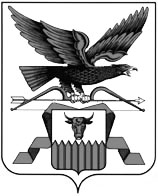 